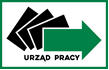 Pan/i ……………………………………………..zam. ………………………………………………PESEL ……………………………………………OŚWIADCZENIE OSOBY UPRAWNIONEJ DO DODATKU AKTYWIZACYJNEGO(podjęcia zatrudnienia /innej pracy zarobkowej z własnej inicjatywy) Ja niżej podpisany/a  …………………………...........................................................................................Jestem/byłem/am zatrudniony/a/wykonywałem/am inną pracę zarobkową* w : …………………………………………………………………................................................................                                               (nazwa i adres pracodawcy)zgodnie z zawartą umową od dnia ……………………............do dnia ……………..................................Informuję, że z tytułu zatrudnienia, innej pracy zarobkowej  przepracowałem/am pełny/niepełny*w miesiącu ………………………………...tj. od dnia …………………….. do dnia………………….                           /podać miesiąc, rok/korzystałem/am; nie korzystałem/am * z  urlopu bezpłatnego od dnia.............................................. do dnia...................................................byłem/am; nie byłem/am* tymczasowo aresztowany/a   od dnia.............................................. do dnia............................................................świadomy/a odpowiedzialności karnej  wynikającej z art. 233 § 1 Kodeksu Karnego ustawy z dania   6 czerwca 1997r., oświadczam, że powyższe dane są zgodne ze stanem faktycznym ,co potwierdzam własnoręcznym podpisem. ………………………………………                             …………………………………………….                    data 				                 (podpis osoby składające oświadczenie )Oświadczenie  wystawia się nie wcześniej jak w ostatnim dniu danego przepracowanego miesiąca, którego dotyczy oświadczenie  lub wcześniej jeżeli nastąpiło zakończenie pracy.Oświadczenie należy dostarczyć do Powiatowego Urzędu Pracy w Szydłowcu  za każdy miesiąc kalendarzowy do 5-go dnia następnego miesiąca. Niedostarczenie oświadczenia w powyższym terminie skutkować będzie przesunięciem terminu wypłaty  dodatku aktywizacyjnego.* niepotrzebne skreślić